Wednesday 22nd September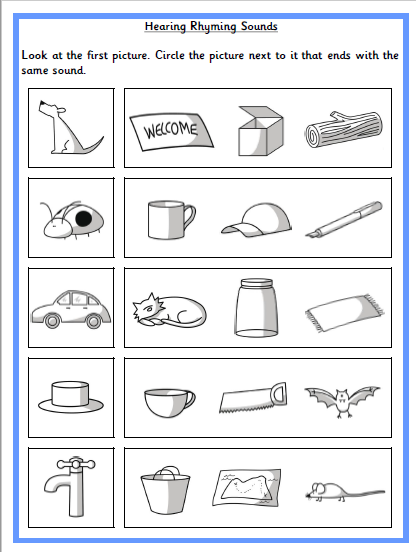 Can your child identify any other words that rhyme with the words?